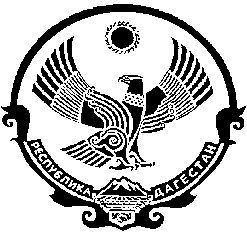                                    СОБРАНИЕ ДЕПУТАТОВ  МУНИЦИПАЛЬНОГО ОБРАЗОВАНИЯ «БЕЖТИНСКИЙ УЧАСТОК»368410, Республика Дагестан, Цунтинский район, с. Бежтат.: (872 2)55-23-01, 55-23-02, ф. 55-23-05, bezhta-mo@mail.ruadmin@bezhta.ru  25 декабря 2018 года                                                                             № 07РЕШЕНИЕ«О создании муниципального бюджетного учреждения «Благоустройство» В соответствии с Гражданским кодексом Российской Федерации, Федеральным законом от 06.10.2003 № 131-ФЗ «Об общих принципах организации местного самоуправления в Российской Федерации», Федеральным законом от 12.01.1996 № 7-ФЗ «О некоммерческих организациях», Федеральным законом "№136 от 27.05.2014 года   «О  внесении изменений в статью 26.3 Федерального Закона "Об общих принципах организации законодательных (представительных) и исполнительных органов  государственной власти, субъектов Российской Федерации"  и Федеральный Закон "Об общих принципах организации местного самоуправления Российской Федерации»,  Уставом МО «Бежтинский участок», в целях реализации полномочий органов местного самоуправления МО «Бежтинский участок» в решении вопросов местного значения  в сфере благоустройства и озеленения территорий,Решил:1.	     Создать муниципальное бюджетное учреждение «Благоустройство»  (далее – МБУ «Благоустройство) путём его учреждения с первого января 2019 г. 	2.	Главе МО «Бежтинский участок» Нажмудинову Т.Р. привести в соответствии с настоящим  решением нормативные акты администрации МО «Бежтинский участок».3.	Опубликовать настоящее Решение в газете «Бежтинский вестник» и разместить на официальном сайте Администрации МО «Бежтинский участокПредседатель Собрания депутатовМО «Бежтинский участок»                                                      Исмаилов Ш.М.